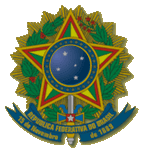 INSTITUTO FEDERAL DE EDUCAÇÃO, CIÊNCIA E TECNOLOGIA DE PERNAMBUCOCAMPUS IGARASSUDIREÇÃO DE ENSINODIVISÃO DE APOIO AO ENSINO E AO ESTUDANTECOORDENAÇÃO DE SERVIÇO SOCIALRequerimento de solicitação do Programa de Benefício Eventual Nome do estudante: CPF: Telefone: Curso: Matrícula: Descreva aqui as razões que justificam a solicitação de acesso ao Programa de Auxílio Financeiro, conforme a Política de Assistência Estudantil do IFPE (2012):____________________________________________________________________________________________________________________________________________________________________________________________________________________________________________________________________________________________________________________________________________________________________________________________________________________________________________________________________________________________________________________________________________________________________________________________________________________________________________________________________________________________________________________________________________________________________________________________________________________________________________________________________________________________________________________________________________________________________________________________________________________________________________________________________________________________________________________________________________________________________________________________________________________________________________________________________________________________________________Data: ____/____/____   Assinatura do estudante: _____________________________